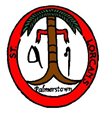 Healthy Eating for the new school year.Dear Parents,As you are aware, we have a healthy lunch policy in operation in St Lorcan’s. To ensure the implementation of this policy, we need teachers, parents and pupils on the same wavelength. Friday is treat day. On Friday, children may bring in ONE item, which you regard as a treat such as a treat size chocolate bar. Please note that Nuts and Nut Products are banned including nutella and peanut butter.Please ensure that your child has a drink. (No fizzy drinks please!) It is no harm to examine the ingredients of drinks when you are buying them. In relation to their drink, we recommend that your child has a re-usable drinks container rather than bringing in a carton or container which has to be disposed of each day. Please be aware that quite a lot of lunch items available are “dressed-up” as healthy, nutritious foods but which in reality are laced with sugar and other additives. We appeal to your common sense in this regard.Once again, thank you for your co-operation in ensuring that our healthy lunch policy has been successful to date and we are sure that we can rely on you to continue the good work.Claire JoyceActing Principal.